PREVIOUS EXPERIENCECompany 	: Instyle Group LLC Designation	: HR & Admin Assistant Duration 	: Jan 2011– Nov 2012.Job Profile:Dealing with various recruiting agencies in different countries Applying for new visa and following up all the process with PRO for visa endorsement and Labor cards etc. Prepare and maintain Human resources-related employee’s files reflecting salary increments, deductions, benefits and payroll, exercising a high level of confidentiality. Drafting NOCs and applications as per the requirement. Writing letters and reports on behalf of the company. Writing/ responding to mail/ e-mails, organizing mail deliveries and business correspondence.  Prepare of contract of new arrived employees, give brief introduction of the company. Arranging the induction program for the new joiners.Prepare agendas or programs for meetings; organize business itineraries, travel arrangements and meetings. Renewal of contract of employees and all requirements related to it. Renewal of Passport and visas Conducting Exit interviews for labor and Executive levels. Information and document processing, exercising a high level of confidentiality. Maintaining personnel files (employees work history, expiry of visa, passport details etc). Any other responsibilities management deems appropriate. Monthly New Visas and Termination reports to MD Making settlement for the resigned and terminated employees. Answering Enquiry Calls Preparing Monthly attendance report for HR Department.Maintain office schedule to synchronize work flow and meetings. Sorting and distributing incoming mail to areas and staff within the organization. Monitoring office operations. Undertaking any reasonable duties as specified by Senior Officials. Company 	: Precise Software Solution 	Designation	: Software Engineer Duration 	:  June2009– May 2010Company Profile                   Precise Software solution is a small scale software company which concentrates on Development of web sites, software inventories, SQL maintenance, IT solutions.   Job Profile:Web designing and development.Preparing Software inventories.Maintaining SQL data.Preparing Power Point Presentations.Meeting Client requirements and Satisfaction.Education: EXTRA CURRICULAR ACTIVITIESWon prizes in oratorical competition at college level.Won prizes in athletics at school level.Won prizes in singing and dancing competitions in school and college.Won third prize in Youth Parliament at Regional level.Member of Scout and Guides.Paper Presentations and Seminars at College LevelAttended student development course in YOGA Passed through ESOL examination conducted by Cambridge University.            Click to send CV No & get contact details of candidate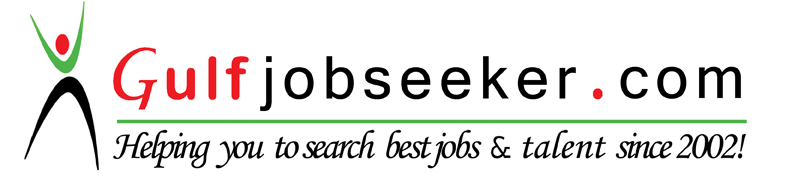 SHOBANA PERSONAL DATALANGUAGES KNOWNEnglish, Hindi, Malayalam &Tamil, Kannada.COMPUTER KNOW-HOWMS-Office–Word, Excel, Power-Point C, C++, C#, VB.NET, ASP.NET, & Internet savvy.ADDITIONAL SKILLS: Team Player, Optimistic, Client Satisfaction, Team Managing.DRIVING LICENSE:Valid UAE license with own CarCERTIFICATION:Interpersonal & Soft SkillsOBJECTIVEPerseverance of perfection on all ventures I step in to, while being resourceful and innovative for the potential growth of the organization and self.PERSONAL PROFILEOver 5years of professional experience in India and in UAE.Certified Leadership and Soft Skill Professional.Work under pressure and meet deadlines with ease and    efficiency.Outstanding academic background.Excellent interpersonal skill & communication skill.Proficient in long term planning and organizing.Good analytical, logical and mathematical skills.PROFESSIONAL EXPERIENCE	Company 	: IAS Gulf LLC Designation	: HR Administrator Duration 	: Jan 2012– August 2015.Job Profile:Screening, Hiring & short-listing of the candidates as per the requirement.Coordinating with various departments for the requirement in recruitment process.Designing of recruitment advertisementsMaintaining the candidate DatabaseConduct telephone interviews and salary, benefits negotiationMaintaining complete and comprehensive call documentation of candidates interactionsDocumentation of the new joiners.Liable for End-to-End visa processingArranging the induction program for the new joiners.Maintaining the attendance of the employees.Calculating & processing the salaries of the employees.Evaluation of the performance of the employees.Assisting the accounts department for making the salaries of employees.Conducting Exit interviews for labor and Executive levelsMaking settlement for the resigned and terminated employees.Course NameInstitutionYear of PassingPercentileB.E in Electronics & CommunicationK.S.R College of Technology, Tamilnadu, India 2009   80%HSC Cordite Factory Higher Secondary School, The Nilgiris, India 2005   90%